AUCHTERELLON PRIMARY SCHOOL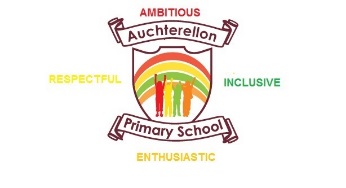 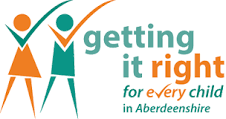 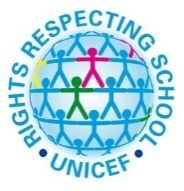 REPORTING CALENDAR SESSION 2017 – 18SETTLING IN/ TRANSITIONPARENT/ CHILD CONFERENCESPUPIL PRESENTATIONSPARENT INFORMATION SESSIONSFEEDBACK/ INDIVIDUAL MEETINGSWRITTEN REPORTSOTHERONGOINGTERM 1Meet the TeacherOpen Afternoon Wed 6th Sept 2.30pmChild /Parent Conferences(discussion of next steps from Final report)Wed 27th Sept 17Thurs 28th Sept 17Class to identify suitable time across year for individual assembly/class event where parents are invited to share learning.P1 Parent Literacy/ Homework session2pm Wed 6th SeptDalguise meeting (P7)Wed 6th Sept 3.15pm – 3.45pmImproving Reporting  Parent Information EveningTues 19th September 6-6.45pmOngoing across the year:Open Door policyCommunication via diariesPositive ReferralsCertificates/Star AwardsTeacher incentivesContact with parents where any concerns ariseBehaviour charts/booksIndividual meeting with SFL staffMAAPMs/IEPs/Review meetings as requiredHomework/ Reading: parents to signPupil profiles -  trialled from term 1 Daily contact at beginning and end of the day (P1)Termly Class Newsletter containing Curricular infoHSA & Parent Council MeetingsParent helpers(non-academic tasks)Updates on School Facebook pageParent emails and textsInformation via GroupcallTERM 2Christmas Performances and Crafts in ClassesOngoing across the year:Open Door policyCommunication via diariesPositive ReferralsCertificates/Star AwardsTeacher incentivesContact with parents where any concerns ariseBehaviour charts/booksIndividual meeting with SFL staffMAAPMs/IEPs/Review meetings as requiredInterim ReportThurs 23rd NovDaily contact at beginning and end of the day (P1)Termly Class Newsletter containing Curricular infoHSA & Parent Council MeetingsParent helpers(non-academic tasks)Updates on School Facebook pageParent emails and textsInformation via GroupcallTERM 3Child/Parent ConferencesWednesday 28th FebThursday 1st March 2018Parent Info SessionsNumber Talks/Numicon Maths EveningTue 6th Feb 6 – 6.45pm2018ALEC caravan Parent information sessions tbcOngoing across the year:Open Door policyCommunication via diariesPositive ReferralsCertificates/Star AwardsTeacher incentivesContact with parents where any concerns ariseBehaviour charts/booksIndividual meeting with SFL staffMAAPMs/IEPs/Review meetings as requiredWhole School Initiatives e.gWorld Book DayThurs 1st March 2018Science Week12-16 March 2018Daily contact at beginning and end of the day (P1)Termly Class Newsletter containing Curricular infoHSA & Parent Council MeetingsParent helpers(non-academic tasks)Updates on School Facebook pageParent emails and textsInformation via GroupcallTERM 4P1 Inductions:Numeracy session  29  May 2018Literacy session 5 June 2018Trial School lunch P2 Transition bookletExtended Transition (for identified pupils)P7 Leavers AssemblyDate tbcOngoing across the year:Open Door policyCommunication via diariesPositive ReferralsCertificates/Star AwardsTeacher incentivesContact with parents where any concerns ariseBehaviour charts/booksIndividual meeting with SFL staffMAAPMs/IEPs/Review meetings as requiredFinal  ReportThurs 21st JuneHealth Week21-25th May 2018Sports DayWed 23rd May 2018Thank you coffee morning - Date tbcDaily contact at beginning and end of the day (P1)Termly Class Newsletter containing Curricular infoHSA & Parent Council MeetingsParent helpers(non-academic tasks)Updates on School Facebook pageParent emails and textsInformation via Groupcall